中国国际空间设计大赛（中国建筑装饰设计奖）组委会中国国际空间设计大赛“十大设计之星”申报说明赛事名称中国国际空间设计大赛“十大设计之星”赛事宗旨以发掘、培养中国建筑装饰设计行业优秀青年设计师为宗旨，以中国国际空间设计大赛、“设计之星扶持计划”为平台，促进设计师及设计团体之间的相互交流，提高专业水平，对具有优秀设计能力、专业水平及良好职业道德的年轻设计师予以肯定，并通过大赛的宣传推广，扩大青年设计师个人及团体的公众认知度，推动中国建筑装饰设计行业新生力量的蓬勃发展。组织架构主办单位：中国国际空间设计大赛组委会承办单位：深圳市福田区建筑装饰设计协会          深圳市室内建筑设计行业协会深圳市慈善会·设计之星扶持基金参赛对象40岁（含）以下（即1983年1月1日后出生）就职于深圳市建筑装饰企业、独立设计机构设计师，均可申报。评审日程1、2023年03-04月   参赛作品报名；2、2023年04月   作品初评；3、2023年05月   终评；4、2023年6月底  颁奖典礼。奖项设置1、获得中国国际空间设计大赛——“十大设计之星”设计师奖杯与证书；2、获得深圳市慈善会·设计之星扶持基金每人3万元人民币现金奖励；3、公装类和家装类前五名推荐进入年度“十大杰出建筑装饰设计师&十佳家装设计师”全国半决赛；4、获得行业媒体个人IP推广服务。申报规范1、报名时间2023年03月06日——04月21日2、报名规范提交资料时，需建立一个文件夹，文件夹的名称“设计师名字-作品名称”，文件夹内部分别建立子文件夹“设计师个人资料”“作品资料”。3、设计师个人信息文件夹的建立其中设计师个人资料的文件夹中，需要资料为：《设计之星计划申报表》；备注：请不要提交PDF及图片形式曾获奖项证书复印件；（3）个人履历：100-800字，含个人简介、主要工作经历、社会成就/荣誉、设计理念/主张/哲学等；备注：请不要提交PDF及图片形式（4）个人形象照：JPG格式，精度300dpi以上，文件大小1-3M；（5）个人身份证扫描件或照片：jpg格式正反面，不对外仅作为组委会核实信息。（6）就职于深圳设计相关企业一年以上社保证明。4、申报作品文件夹的建立申报作品文件夹中需要建立三个子文件夹：作品信息文件夹、平立剖图片文件夹、作品照片文件夹。作品信息文件夹：（1）提交项目说明，文中不能出现公司名称、设计者信息；（2）项目设计合同；（3）业主委托设计文件等证明；（4）提交文件为扫描件图片或清晰照片。平立剖面图片文件夹：参评项目的平面/立面/剖面的设计图片；缺一不可。要求：每幅设计图片提交的图片名称需填写具体的空间位置和图纸属性；例1：一层平面图、二层平面图、三层平面图等；     一层立面图、二层立面图、三层立面图等；     一层剖面图、二层剖面图、三层剖面图等；注：第六类（居住空间）无立面/剖面图的，可以只提供平面图。作品照片文件夹：提交参赛作品照片，不得少于5幅，且不多于20幅。参赛文件夹中图片，为评委评审时必看图片。图片要求：每个项目提交的图片须填写空间名称:例1，公装：大堂、客房、卫生间、办公室、公共走廊、会议室等；例2，住宅：客厅、餐厅、卧室、卫生间、厨房、影音室、花园等；如果同一个空间有多张角度图片，请按照“空间+编号”填写图片名称，例：客厅1、客厅2、大堂1、大堂2。上述图片为jpg格式，图片要求不低于300dpi印刷质量，每张图片大小不超过2Ｍ。报名者可为图片另附说明，以word形式体现，格式：图片名称+说明文字。5、作品提交按要求上传参赛资料至邮箱：109561@ qq.com，作品图片要求无水印、无黑边（呈现效果好的作品会被推荐到中装协官网中装新网及大赛官网以及相关公众号）。第十二届中国国际空间设计大赛组委会办公室联系人：饶力维联系电话：0755-23894034  135902129606、权利与义务（1）所有参赛者享有同等参与评奖、监督、建议的权利，组委会具有被监督、听取建议的义务；（2）所有参赛者有义务无偿将参赛作品版权授予组委会，供组委会传播、展览、出版参赛作品集之用；（3）所有参赛者不得要求组委会退回所提交的参评资料，不提出任何形式的索偿要求；（4）参赛者应自行保证申报作品具有全部知识产权，如发现参赛者申报作品有不符合参赛条件情形，组委会有权在大赛任一阶段取消其参赛资格，收回其所获之荣誉，由此造成主办方损失的，由参赛者承担；（5）就参赛材料提交、展览、公示、宣传与出版等一切事项，参赛者不得向主办方提出任何补偿要求或报酬的权利，亦不得要求享有任何特殊权利；（6）原则上对终评后获得奖项的工程设计作品，要求有实地考核条件和相关证明；（7）如其他方对参赛产品提出知识产权方面的争议，则由参赛者自行处理并承担一切法律责任；（8）本办法的解释权归大赛组委会办公室。附件：《2022年度中国国际空间设计大赛“十大设计之星”申报表》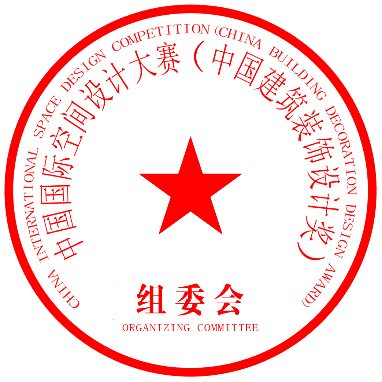                       中国国际空间设计大赛（中国建筑装饰设计奖）组委会                                         2023年3月6日附：2022年度中国国际空间设计大赛“十大设计之星”申报表姓名  籍贯  籍贯  身份证号  身份证号  身份证号  报名类别（报选类别必须与个人、公司主营业务相匹配）：公装                        家装报名类别（报选类别必须与个人、公司主营业务相匹配）：公装                        家装报名类别（报选类别必须与个人、公司主营业务相匹配）：公装                        家装职称  专业工作年限 专业工作年限 固定电话  手机   手机   电子信箱   电子信箱   微信号微信号联系人   联系人   职务  职务  手机   手机   微信号微信号联系地址（邮编）联系地址（邮编）联系地址（邮编）联系地址（邮编）教育经历（大学以上及重要进修经历）教育经历（大学以上及重要进修经历）教育经历（大学以上及重要进修经历）教育经历（大学以上及重要进修经历）专业工作经历       （从最近的工作写起，可以另附纸张）专业工作经历       （从最近的工作写起，可以另附纸张）专业工作经历       （从最近的工作写起，可以另附纸张）专业工作经历       （从最近的工作写起，可以另附纸张）1.工作时间(月/年)  1.工作时间(月/年)  工作单位   工作单位   最高职务 最高职务 证明人及电话  证明人及电话  主要工作职责主要工作职责主要工作职责主要工作职责２.工作时间(月/年) ２.工作时间(月/年) 工作单位   工作单位   最高职务 最高职务 证明人及电话 证明人及电话 主要工作职责主要工作职责主要工作职责主要工作职责３.工作时间(月/年) ３.工作时间(月/年) 工作单位工作单位最高职务 最高职务 证明人及电话   证明人及电话   主要工作职责主要工作职责主要工作职责主要工作职责曾主持或参与的重大设计项目、活动 (须提供相关证明，并说明本人在各项目、活动中的具体角色和职责，可以另附纸张）曾主持或参与的重大设计项目、活动 (须提供相关证明，并说明本人在各项目、活动中的具体角色和职责，可以另附纸张）曾主持或参与的重大设计项目、活动 (须提供相关证明，并说明本人在各项目、活动中的具体角色和职责，可以另附纸张）曾主持或参与的重大设计项目、活动 (须提供相关证明，并说明本人在各项目、活动中的具体角色和职责，可以另附纸张）专业成果及其获奖情况 (须提供相关证明，团体作品还须说明本人的具体角色和作用，可以另附纸张)专业成果及其获奖情况 (须提供相关证明，团体作品还须说明本人的具体角色和作用，可以另附纸张)专业成果及其获奖情况 (须提供相关证明，团体作品还须说明本人的具体角色和作用，可以另附纸张)专业成果及其获奖情况 (须提供相关证明，团体作品还须说明本人的具体角色和作用，可以另附纸张)个人声明　　　我保证所填写内容真实、完整、正确。我明白提供虚假的信息将会导致我丧失申请资格。签名                     日期个人声明　　　我保证所填写内容真实、完整、正确。我明白提供虚假的信息将会导致我丧失申请资格。签名                     日期个人声明　　　我保证所填写内容真实、完整、正确。我明白提供虚假的信息将会导致我丧失申请资格。签名                     日期个人声明　　　我保证所填写内容真实、完整、正确。我明白提供虚假的信息将会导致我丧失申请资格。签名                     日期